П’ятниц 20. 03. 2020Група ШМ – 5 Предмет. Фізична культураВикладач: Паніна Ольга ОлександрівнаУрок № 48Тема уроку: ВолейболПодача верхня, бокова на точність і силу7. Подача верхня, бокова на точність і силуhttps://youtu.be/OrkKl7TC-zghttps://youtu.be/78YbppnFLJYhttps://youtu.be/fh930WNvzHUhttps://youtu.be/RiG4HsT8WCQhttps://youtu.be/3ZXzWjmDh30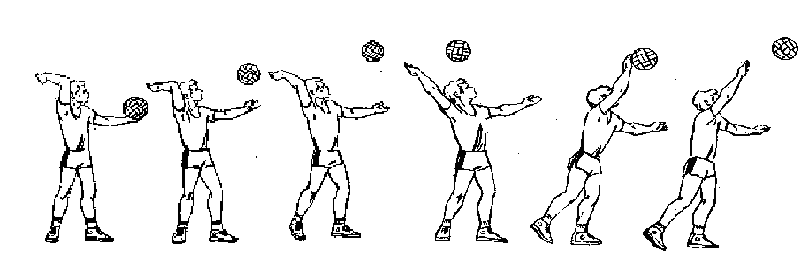 Верхня подача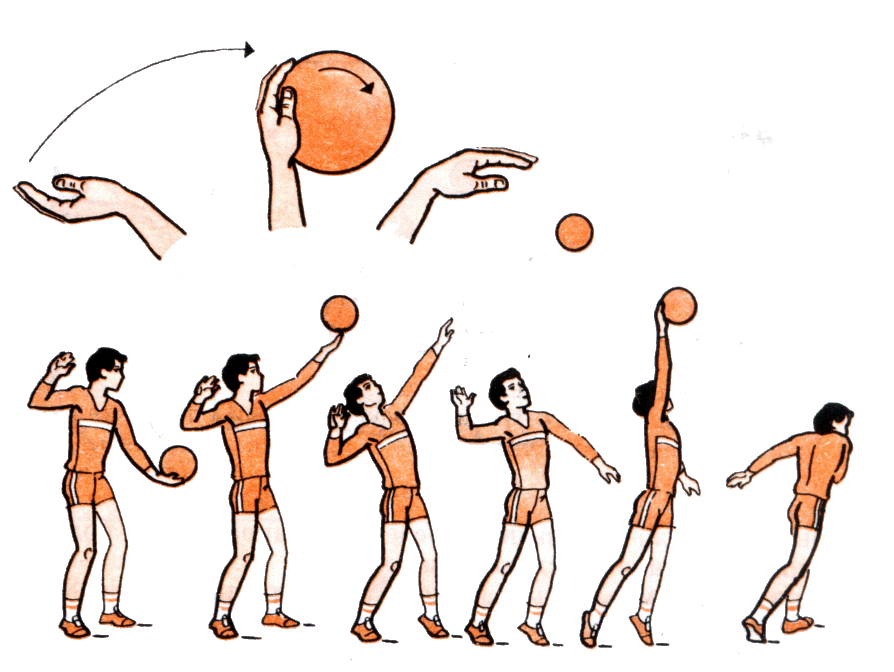 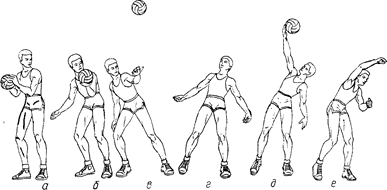 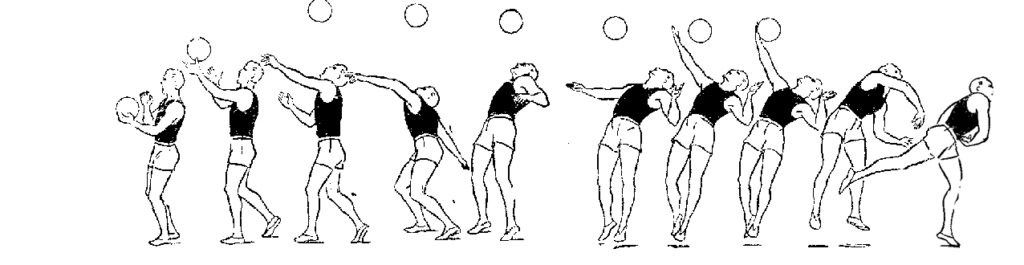 Бокова подача8. Заминка (вправи для розтягнення м’язів).https://youtu.be/SBqsXeaPCZU